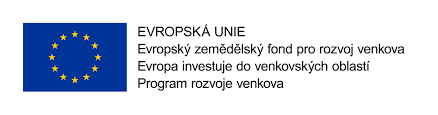 Název projektu: Preventivní protipovodňová opatření na hlavních LHC divize Plumlov Financování: Program rozvoje venkova 2014 - 2020Míra dotace: 100 %Popis projektu: Jedná se o obnovu původních objektů, rekonstrukce poškozených částí objektů a koryt vodních toků. Stavba je členěna na jednotlivé stavební objekty.Počet stavebních objektů: 20.- obnova propustků : SO-06, 07, 10, 12, 13, 15, 16, 17, 19, 20, 25, 26, 27, 28, 29, 30  - údržbové práce na propustcích : SO-08, 11- sanace břehů a údržba koryt vodních toků : SO-14, 18Fotodokumentace: 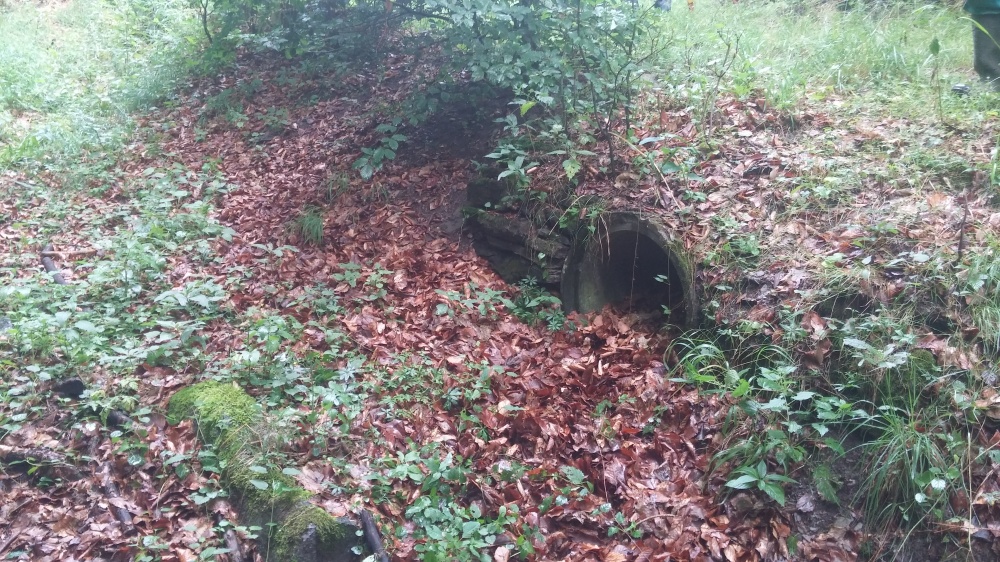 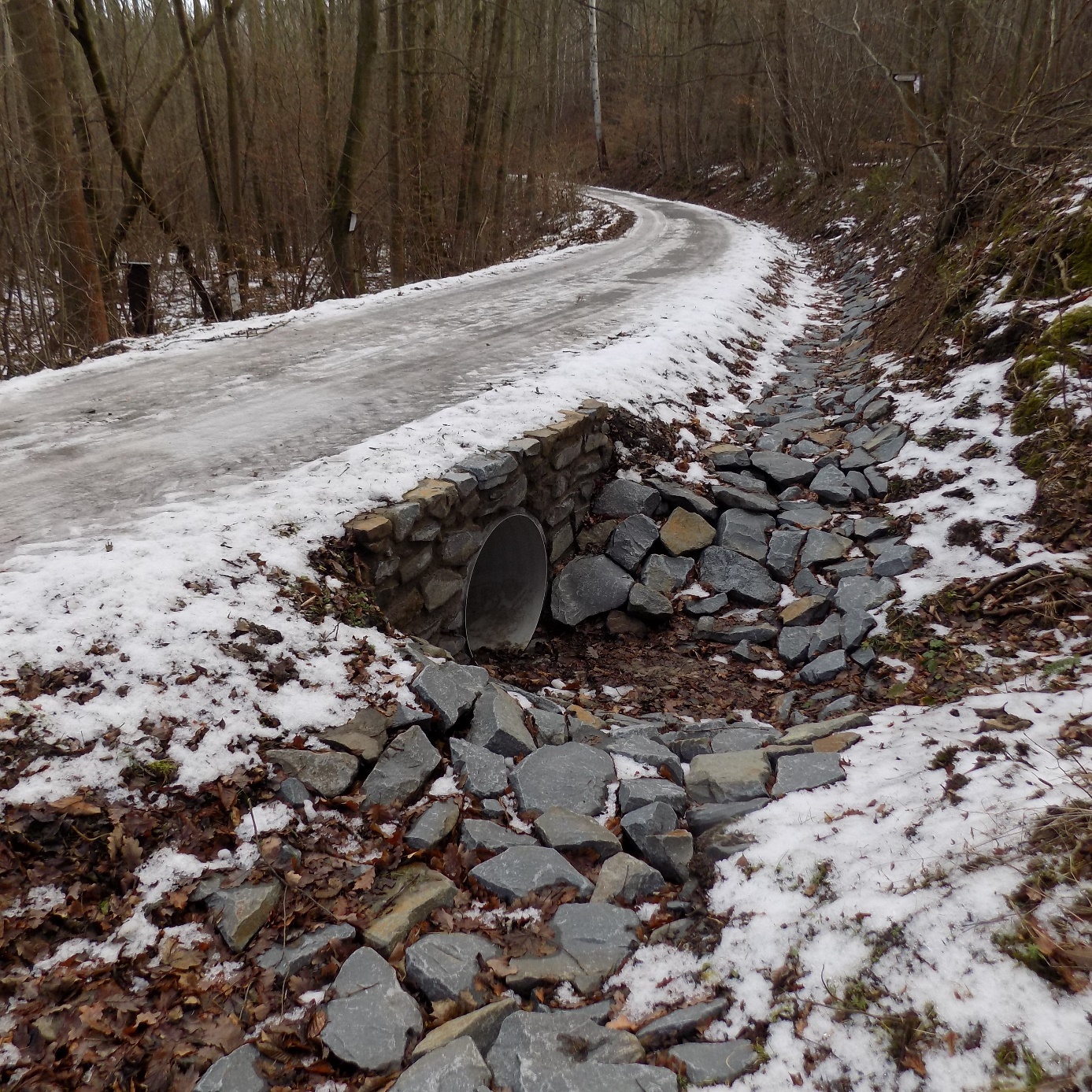 